ที่ มท 0816.3/ว	กรมส่งเสริมการปกครองท้องถิ่น	ถนนนครราชสีมา กทม. 10300						        กันยายน  2564เรื่อง  ประกาศผลการคัดเลือก “โรงเรียนต้นแบบเสริมสร้างคุณธรรมและจริยธรรมในสถานศึกษาสังกัดองค์กรปกครองส่วนท้องถิ่น (Moral Development School : MDS)” และ “โรงเรียนต้นแบบเสริมสร้างคุณธรรม
และจริยธรรมในสถานศึกษาสังกัดองค์กรปกครองส่วนท้องถิ่น (Moral Development School : MDS)” ที่มีผลงานดีเด่น เพื่อรับรางวัลถ้วยประทานจากสมเด็จพระอริยวงศาคตญาณ สมเด็จพระสังฆราช 
สกลมหาสังฆปริณายก ประจำปี 2564เรียน  	ผู้ว่าราชการจังหวัด ทุกจังหวัดอ้างถึง  หนังสือกรมส่งเสริมการปกครองท้องถิ่น ที่ มท 0816.3/ว 432 ลงวันที่ 3 มีนาคม 2564สิ่งที่ส่งมาด้วย	สำเนาประกาศกรมส่งเสริมการปกครองท้องถิ่น ลงวันที่      กันยายน  2564	จำนวน 1 ฉบับ	ตามที่กรมส่งเสริมการปกครองท้องถิ่นได้ดำเนินโครงการเสริมสร้างคุณธรรมและจริยธรรม
ในสถานศึกษาสังกัดองค์กรปกครองส่วนท้องถิ่น (Moral Development School : MDS) ด้วยหลักการพื้นฐาน
ของคุณธรรมและจริยธรรม เพื่อให้ผู้บริหารสถานศึกษาและบุคลากรทางการศึกษาในสถานศึกษาสังกัดองค์กรปกครองส่วนท้องถิ่น มีความรู้ความเข้าใจเกี่ยวกับคุณธรรมและจริยธรรม มีทักษะที่สามารถนำความรู้ที่ได้รับไปถ่ายทอดเชื่อมต่อก่อให้เกิดประโยชน์สูงสุด มีประสิทธิผลทั้งในระดับโรงเรียน ชุมชน ท้องถิ่น และองค์กรปกครองส่วนท้องถิ่น 
โดยกำหนดให้มีการคัดเลือก “โรงเรียนต้นแบบเสริมสร้างคุณธรรมและจริยธรรมในสถานศึกษาสังกัดองค์กรปกครองส่วนท้องถิ่น (Moral Development School : MDS)” และ “โรงเรียนต้นแบบเสริมสร้างคุณธรรมและจริยธรรม
ในสถานศึกษาสังกัดองค์กรปกครองส่วนท้องถิ่น (Moral Development School : MDS)” ที่มีผลงานดีเด่น เพื่อรับรางวัลถ้วยประทานจากสมเด็จพระอริยวงศาคตญาณ สมเด็จพระสังฆราช สกลมหาสังฆปริณายก นั้น		กรมส่งเสริมการปกครองท้องถิ่น ได้ดำเนินการคัดเลือกโรงเรียนที่ผ่านเกณฑ์การประเมินและมีผลงานดีเด่นเป็นที่ประจักษ์เรียบร้อยแล้ว ในการนี้ ขอความร่วมมือจังหวัดแจ้งผลการคัดเลือกดังกล่าวให้องค์กรปกครอง
ส่วนท้องถิ่นเพื่อแจ้งให้สถานศึกษาในสังกัดที่ได้รับการคัดเลือกทราบ ทั้งนี้ สำหรับสถานศึกษาที่ได้รับรางวัล กรมส่งเสริมการปกครองท้องถิ่นจะแจ้งกำหนดการเข้ารับรางวัลให้ทราบอีกครั้งหนึ่ง รายละเอียดปรากฏตามสิ่งที่ส่งมาด้วย		จึงเรียนมาเพื่อโปรดพิจารณา				    ขอแสดงความนับถือ             		                                          (นายประยูร  รัตนเสนีย์)			    อธิบดีกรมส่งเสริมการปกครองท้องถิ่น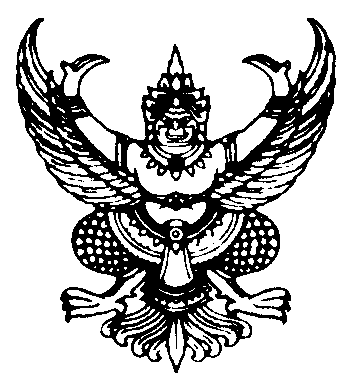 